コース概要2015BRM1024勝山600㎞　10/24(土)0:00スタート～25/(日)16:00クローズ　獲得標高　8524m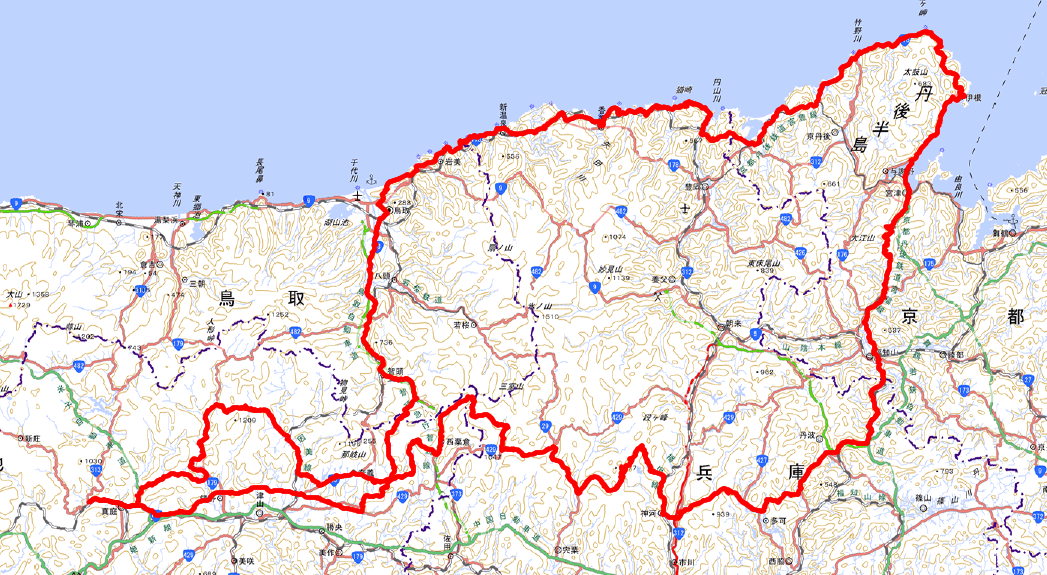 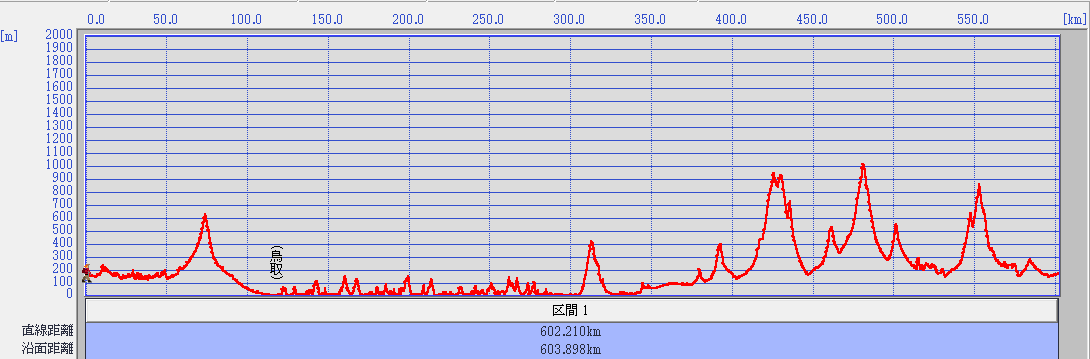 